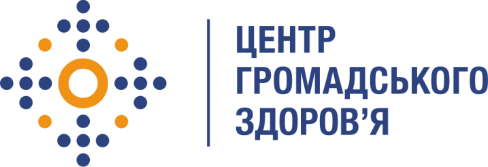 Державна установа 
«Центр громадського здоров’я Міністерства охорони здоров’я України» оголошує конкурс на відбір консультанта  з моніторингу лікування пацієнтів, які отримують інноваційні протитуберкульозні препарати в рамках програми Глобального фонду по боротьбі зі СНІДом, туберкульозом та малярією.Назва позиції: Консультант з моніторингу лікування пацієнтів, які отримують інноваційні протитуберкульозні препаратиРівень зайнятості: часткова                                               Інформація щодо установи:Головним завданнями Державної установи «Центр громадського здоров’я Міністерства охорони здоров’я України» (далі – Центр є діяльність у сфері громадського здоров’я. Центр виконує лікувально-профілактичні, науково-практичні та організаційно-методичні функції у сфері охорони здоров’я з метою забезпечення якості лікування хворих на соціально небезпечні захворювання, зокрема ВІЛ/СНІД, туберкульоз, наркозалежність, вірусні гепатити тощо, попередження захворювань в контексті розбудови системи громадського здоров’я. Центр приймає участь в розробці регуляторної політики і взаємодіє з іншими міністерствами, науково-дослідними установами, міжнародними установами та громадськими організаціями, що працюють в сфері громадського здоров’я та протидії соціально небезпечним захворюванням.Основні обов'язки:Надання консультаційної допомоги національним та регіональним фахівцям протитуберкульозної служби у веденні випадку туберкульозу із застосуванням короткострокових та режимів лікування із інноваційними препаратами (визначення відповідності критеріям відбору, аналіз можливості призначення адекватного режиму лікування із оцінкою прихильності до лікування, корегування лікування з урахуванням супутньої патології, тестів медикаментозної чутливості та переносимості протитуберкульозних препаратів та призначення режиму лікування з урахуванням національного контексту та міжнародних рекомендацій.Оцінка якості ведення випадку туберкульозу із застосування інноваційних  протитуберкульозних препаратів, в тому числі участь у засіданнях національної консультативної комісії.Аналіз забезпечення дотримання вимог ВООЗ та національних керівних принципів щодо впровадження нових протитуберкульозних препаратів у пілотних регіонах.  Вимоги до професійної компетентності:Закінчена вища медична, спеціальність за фахом «Фтизіатрія».Досвід роботи за фахом не менше 5-ти років.Участь у діяльності консультативної комісії з питань туберкульозу на міжнародному/національному/регіональному рівнях.Знання національних та міжнародних стандартів/протоколів з питань діагностики та лікування туберкульозу, у тому числі мультирезистентного туберкульозу;Досвід ведення пацієнта  із застосування інноваційних  протитуберкульозних препаратів.Резюме мають бути надіслані електронною поштою на електронну адресу: vacancies@phc.org.ua. В темі листа, будь ласка, зазначте: «153-2018 Консультант з моніторингу лікування пацієнтів, які отримують інноваційні протитуберкульозні препарати». Термін подання документів – до 30 вересня 2018 року, реєстрація документів 
завершується о 18:00.За результатами відбору резюме успішні кандидати будуть запрошені до участі у співбесіді. У зв’язку з великою кількістю заявок, ми будемо контактувати лише з кандидатами, запрошеними на співбесіду. Умови завдання та контракту можуть бути докладніше обговорені під час співбесіди.Державна установа «Центр громадського здоров’я Міністерства охорони здоров’я України»  залишає за собою право повторно розмістити оголошення про вакансію, скасувати конкурс на заміщення вакансії, запропонувати посаду зі зміненими обов’язками чи з іншою тривалістю контракту.